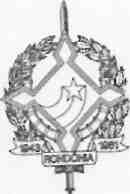 GOVERNO DO ESTADO DE RONDÔNIAGOVERNADORIADECRETO N. 3978DE 22 DE NOVEMBRO DE 1988.0 GOVERNADOR DO ESTADO DE RONDÔNIA, no uso das atribuições que lhe confere o artigo 70, inciso III da Constituição Estadual,DECRETAArt. 19 - Excluir do anexo I do Decreto nº 3.789, de 16 de junho de 1988, publicado no DO/RO do dia 20 de junho de 1988, o nome da funcionária ALICE REGINA DE CARVALHO, ocupante do cargo de Agente Administrativo, Classe "A" - ref. 09, cadastro nº 60.009-1.Art. 29 - Este Decreto entra em vigor na data de sua publicação. (Processo nº 1008/06649-88).Palácio do Governo do Estado de  Rondônia, em 22 de novembro de 1988, 100º da RepublicaJeronimo Garcia de SantanaGovernador'V^